ЗАЯВКАдля участия в конкурсном отборе проектов «Народная инициатива»от Нижневартовский район сельское поселение Зайцева Речка(наименование муниципального образования)Название проекта: Создание территориального бренда сельского поселения Зайцева Речка_2. Место реализации проекта:Сельский дома культуры п. Зайцева Речка, территория сельского поселения 3. Сведения об инициативной группе:Название, организационная форма:Комиссия по рассмотрению проектов инициативного бюджетирования(например, комитет, созданный в муниципальном образовании, общественная организация и др.)руководитель:Субботина Светлана Викторовна, глава сельского поселения Зайцева Речка(полное ФИО)контактный телефон: 8-3466-21-37-14__,  e-mail: zaik.adm@yandex.ruСостав инициативной группы:1.Ахтариева И.Б.;2.Косинцева Л.Н.4. Описание проекта:4.1. Тип проекта:создание условий для организации досуга и обеспечения жителей поселения услугами организаций культуры5. Характеристика проекта в соответствии с критериями отбора5.1. Ориентировочный бюджет проекта:(Руб.) (*В случае не денежного участия добавляются строки с видами работ и проставляются эквивалентные работам суммы)5.2. Актуальность проблемы, на решение которой направлен проект:высокая5.3. Благополучатели: жители сельского поселения Зайцева Речка, туристы, гости посёлка.Количество прямых благополучателей: жители посёлка Зайцева Речка 670 человек5.4. Применение новых эффективных технических решений, технологий, материалов, конструкций и оборудования:  не применяется;  применяется  Для подсветки фотозоны в сельском доме культуры планируем приобрести два переносных прожектора, а также мобильные стенды для оформления музея зайцев. 6. Информация по объекту инфраструктуры:6.1. Дата постройки (только для существующих объектов): 2008 год6.2. Общая характеристика объекта6.3. Текущее состояние объекта (только для существующих объектов):удовлетворительное6.4. Информация о собственнике объекта, где будут проводиться работы врамках проекта (за исключением многоквартирных жилых домов и вновьсоздаваемых объектов):администрация сельского поселения Зайцева Речка(приложите к заявке: документы, подтверждающие право собственности (выписка))7. Наличие технической документации:Технический паспорт сельского дома культуры п. Зайцева Речка, паспорт доступности, паспорт безопасности, 3D модель здания сельского дома культуры. (укажите существующую или подготовленную вами техническую документацию, приложите копию документации к данной заявке)8. Ожидаемый срок реализации проекта: 3 месяца (месяцев, дней).9. Эксплуатация и содержание объекта:После завершения проекта сельский дом культуры будет эксплуатироваться и содержаться в штатном режиме. За поддержание в состоянии пригодного для эксплуатации деревянных зайцев, назначается ответственными – волонтёры поселения, администрация сельского поселения. (опишите, как муниципальное образование, население или специализированная организация будут содержать и эксплуатировать отремонтированный объект после завершения проекта)10. Дополнительная информация и комментарии:Наше учреждение МКУ «СДК» п. Зайцева Речка является центром культурно-массовой и досуговой деятельности, одной из наиболее динамичных и успешно развивающихся концертно-праздничных структур. Основной формат деятельности Дома культуры - создание новых культурных брэндов на территории сельского поселения и формирование его имиджа как открытого культурного пространства через инновационные проекты.Брендинг – это новая философия, заключающаяся в создании и поддержании притягательности и престижа поселения, а также привлекательности сосредоточенных на ней ресурсов и возможностей их реализации.Цель создания бренда сельского дома культуры – это не только формирование позитивного и привлекательного образа поселка. Это и стремление распространить образ в пространстве для получения максимальной пользы и выгоды для его жителей.Бренд помогает территории выделиться прежде всего своей яркой индивидуальностью, которая у него есть в реальности. Успешный и сильный бренд должен способствовать популярности посёлка, привлекать к нему внимание, показывать преимущества именно нашего поселения среди множества других.Перечень мероприятий, в рамках брендирования сельского дома культуры:Создание логотипа муниципального казённого учреждения «Сельский дом культуры» п. Зайцева Речка.Конечно не обошлось у нас без зайцев. Именно этот элемент позволит узнать нас из большого количества представленных логотипов и поселений. Два зайца держат эмблему, в которой отражена творческая деятельность нашего дома культуры (театральный, хореографический жанр, кино, живопись, литература). Основная идея логотипа-подчеркнуть направления деятельности дома культуры- многожанровость. А также наш посёлок называют второй Швейцарией, за красоту природы. Это мы тоже постарались отразить в нашем логотипе.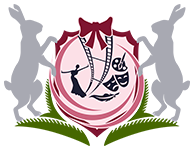 Создание фирменного слогана.Слоган нашего дома культуры:  «Стремление, творчество, успех!».В этих трех словах мы постарались отразить основную цель работы нашего учреждения. Стремление через творчество к успеху – работника учреждения, жителя поселения, гостя дома культуры и посёлка. Ведь основная цель нашей работы - создание благоприятных условий для развития творческого потенциала и духовно-нравственного самоопределения личности, сохранения и распространения нематериального культурного наследия посредством организации досуга.Написание гимна сельского дома культуры.Гимн дома культуры. 1. Здесь Храм ИскусстваИ Алтарь ДушиДворец ГармонииИ колыбель талантаСтрастей и ЧувствПоток неудержимСердец СимфонияИ Музы Доминанта!Припев:Открыты двери!Мы Вам очень рады!Ведь Мы Творим,Стараемся для Вас!Одна для насВеликая Награда-Весёлый блескСчастливых Ваших глаз!2Пусть песня птицейВ облака летит!Фольклор седойКружится в вальсе с Мельпоменой,Софитов свет для зрителей горит,А дом АртистаНазывают сценой.                                                      Слова Всеволода КопыловаРазработка фирменной одежды работника дома культуры.Дизайн дома культуры представлен в 2 цветах: розовый и бордовый. Поэтому в фирменной одежде работника дома культуры будут представлены два этих цвета. Также отличительным знаком в костюме будет нагрудный значок с элементом логотипа учреждения.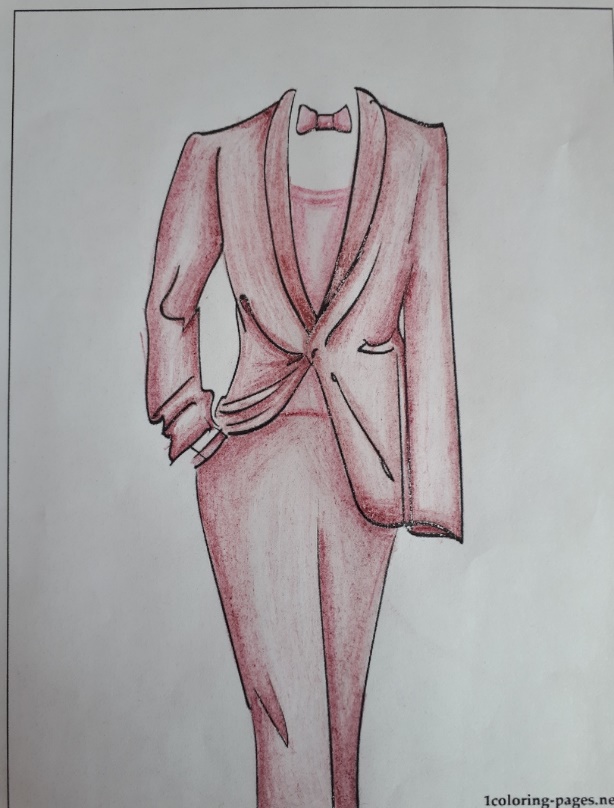 Разработка уникального торгового предложения.Уникальное торговое предложение: мы решили взять, отталкиваясь от названия поселения Зайцева Речка – зайцы. Мы планируем сделать нашего зайца самым узнаваемым персонажем, который будет ассоциироваться именно с нашим поселением.Создание музея зайца, фирменной фотозоны дома культуры.Для этого в сельском доме культуры мы решили создать музей зайца, в котором будут представлены зайцы в самых различных вариантах исполнения от иллюстраций до мягких игрушек, значков, магнитов, поделок, во всех возможных вариантах.  Хочу отдельно отметить что для создания этого музея будут привлечены жители сельского поселения, а также гости нашего дома культуры, которые будут иметь возможность поучаствовать в сборе экспонатов музея. А также сотрудничество по приобретению экспонатов для музея, сувенирной продукции с учреждениями дополнительного образования Нижневартовского района (школы искусств), центром народных промыслов и ремёсел с.п. Аган, мастерами Нижневартовского района.Так же планируется создание фотозоны сельского дома культуры, в которой будет отображена фирменная символика дома культуры – логотип учреждения, слоган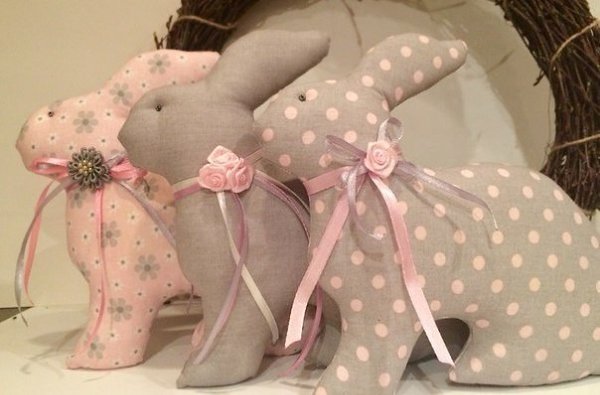 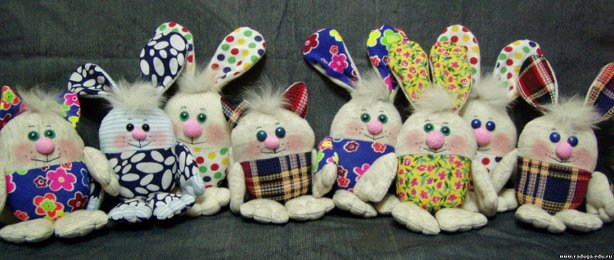 Модернизация экскурсионного маршрута (расположение фирменных зайцев при въезде в сельское поселение).В сельском поселении разработан экскурсионный маршрут для гостей нашего посёлка- «Тропа истории или посёлок у Полуденной горы».  В этой экскурсионной программе рассказывается о возникновении посёлка, его развитии, от образования до наших дней. О жизни его жителей, о легендах и поверьях нашего края. В маршрут экскурсии мы планируем внести еще один фирменный элемент- это расположить у въездного знака фигуры зайцев с веточками земляники в деревянном исполнении, как отличительный элемент посёлка. Земляника – отличительный элемент нашей территории, так как   наш посёлок славится этой ягодой. 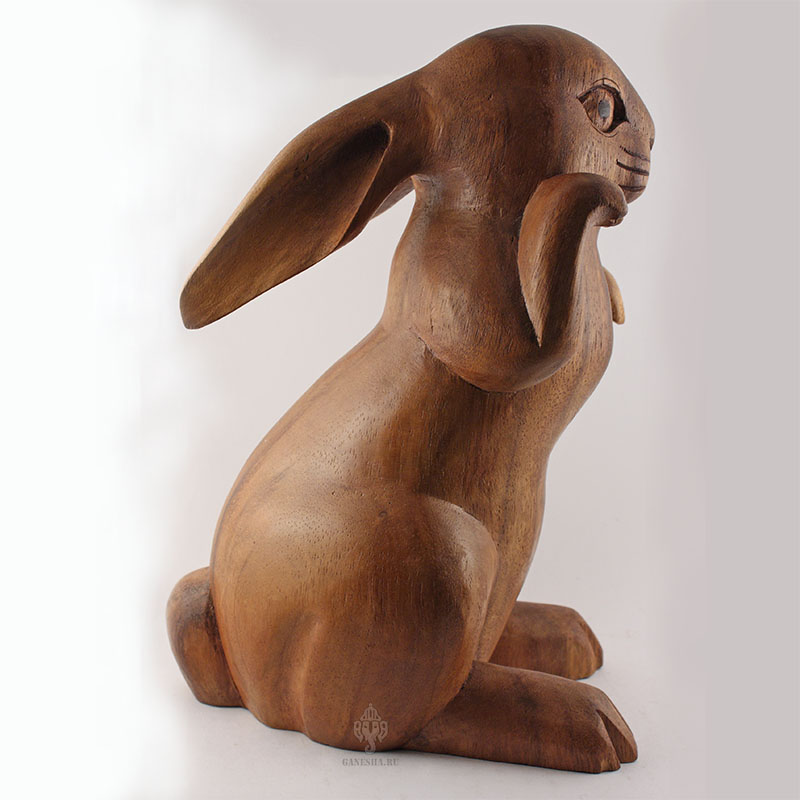 Разработка центрального мероприятия.Центральное мероприятие для гостей нашего дома культуры и поселения «Посиделки у Полуденной горы». Театрализованное концертно-игровое представление, с участием коллективов художественной самодеятельности дома культуры. Тематика мероприятия может меняться с учётом календарных, тематических праздников, сезонности или пожеланий заказчика. Для привлечения туристов в наше поселение, мы планируем сотрудничество со средствами массовой информации: телевидением Нижневартовского района, газетой Новости Приобья. Создание рекламного ролика с освещением экскурсионного маршрута, программы посещения поселения.Размещение рекламы в газете «Новости Приобья», а также в социальных сетях и сайте сельского дома культуры. Глава муниципального образования:____________________________________________________________________(подпись, ФИО)Дата «_____» __________ 20__ годаПредседатель собрания:____________________________________________________________________(подпись, ФИО)Дата: «_____» ____________ 20__ года№п/пНаименованиезаявкиОбщаястоимостьМуниципальноеобразованиеНаселениеЮридическиелицаИндивидуальныепредприниматели12345671 Разработкатехническойдокументации2Строительныеработы (работыпо реконструкции)3.Приобретениематериалов125.000125.000 Элементы декора фотозоны:1.Ткань драпировочная 15м x 800 – 12.0002.Изолон, проволока, отделочный материал – 8000.Изготовление зайцев для экскурсионного маршрута– 2 х 40 – 80000 Приобретение сувенирной продукции :«Заячья лапка» 50 х 250 – 12500«Земляничка»50 х 250 - 125004.Приобретениеоборудования55.00055.000 Brennenstuhl прожектор переносной LED, 24 Ватт, 3000 лм, IP652x7500 – 15.000Для подсветки фотозоны Выставочные стенды для музея зайца4 х 10.000 - 400005.Техническийнадзор6.Прочие расходы(описание)78.00078.000Изготовление логотипа учреждения 1 х 10.000 -10.000Изготовление логотипа для фотозоны1 х 5.000 – 5.000Написание фонограммы, аранжировки гимна дома культуры1 х 10.000 – 10.000Фирменный стиль сотрудника СДК, изготовление нагрудных значков375 х 8 – 3000Приобретение экспонатов для музея зайца (значки, игрушки, брелоки, картины, фигуры ДВП, надувные зайцы и пр..) 50.000 – сотрудничество с учреждениями дополнительного образования Нижневартовского района, центром народных промыслов и ремёсел с.п. Аган.7.Неденежное участие(виды участия/работ) *Разработка дизайна и изготовление фотозоны.Участие в пополнение экспонатов музея.Установка деревянных зайцев при въезде в посёлок.Итого258.000органам местного самоуправления с.п. Зайцева Речка рекомендовано при формировании бюджета поселения на 2020 год, предусмотреть финансирование на реализацию Народной инициативы «Создание территориального бренда сельского поселения Зайцева Речка» денежные средства в размере 10% (25 800 рублей)денежных средств физических лиц 2% (5 160 рублей). 2018г.Число учреждений культурно-досугового типа 1Число зданий:1в оперативном управлении2.2арендованные2.3прочиеЧисло зрительных залов1Всего посадочных мест109Число клубных формирований18Число культурно-массовых мероприятий всего507Доля прироста числа участников культурно-массовых мероприятий (в процентах по отношению к предыдущему году)78%Численность работников - всего7Из числа штатных работников – со стажем менее 3-х лет0Из числа штатных работников – со стажем от 3-х до 10-ти лет1Из числа штатных работников – со стажем свыше 10-ти лет6№ п/пПолное название учреждения (юридического лица) с указанием формы собственностиПочтовый адрес, контактный телефон, e-mailКол-во штатных сотрудников№ п/пПолное название учреждения (юридического лица) с указанием формы собственностиПочтовый адрес, контактный телефон, e-mailКол-во штатных сотрудников1Муниципальное казенное учреждение «Сельский дом культуры» п. Зайцева Речка628645с.п. Зайцева Речка ул. Центральная дом 3, Нижневартовский р-он, ХМАО – Югра, Тюменской обл.7